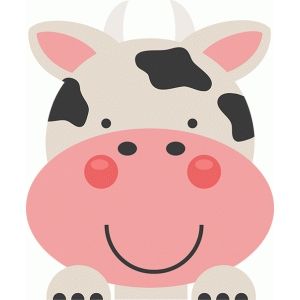                                               Peek at Our WeekParent resources:Standard FocusActivityHome Extension ActivityC. VOCABULARYCombines words into three-word sentences to describe the world around them although unfamiliar adults may have difficulty understanding the childBegins to describe, compare, sort and classify objects based on observable physical characteristics (e.g., color, sound, weight)Winter gross motor movement game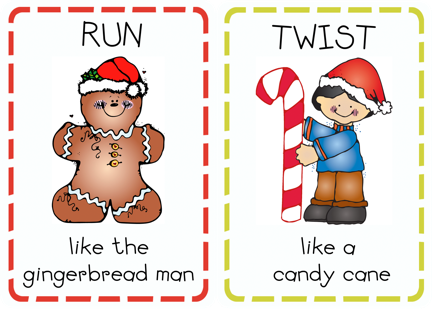 Movement for children is very important. some fun movement activities are dancing with ribbon, shaking bells and moving like ocean and land animals. For example... pinching like a crab, stomping like an elephant, running like a horse. Develops a sense of awe and wonder, respect, gratitude and stewardship for God’s creation. Begins to recognize common symbols in the environmentPainting angels that go on bulletin board around the trackA cute painting activity for your child to do is to paint one of their hands and make an angel out of it. 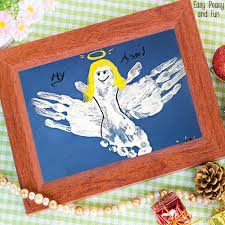 Begins to describe, compare, sort and classify objects based on observable physical characteristics (e.g., color, sound, weight)LISTENING AND UNDERSTANDING3. Follows directions Benchmark a.
Follows multi-step directions with remindersAdvent wreath craft
*children will paint a paper plate green, teacher will cut out middle of plate, children will glue purple candles onto plate and yellow wick to make advent wreath. 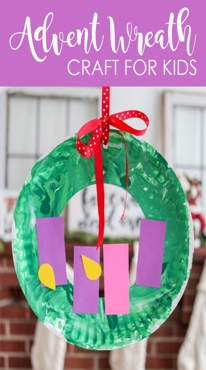 An activity you can do with your child is making an advent calendar. 